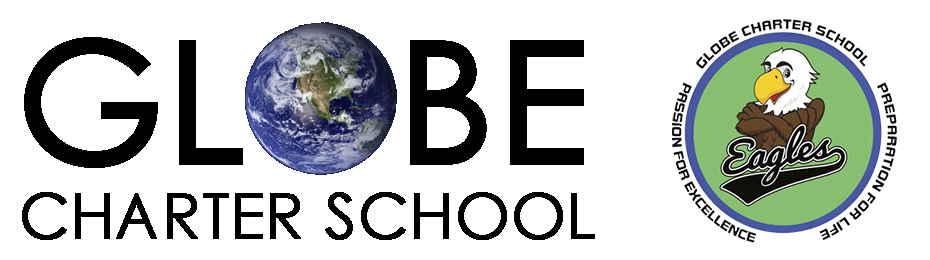 Board of DirectorsSpecial Meeting MinutesDATE: 02/28/2023GLOBE Charter School Main CampusBoard Meeting Agenda 6:00 pm to 8:00 pmA1. CALL TO ORDER  6:00 PM 6:13pm- -A2. ROLL CALL Doug Hering - Seat 1 Expires  March 2023- Appointed – President   PresentChad Wehner - Seat 2 Expires  March 2024- Treasurer  PresentJohnathan Joubert - Seat 3 -  Expires  March 2024 – Vice President  PresentKristina Singh -Seat 4 Expires  March 2024- Elected – Secretary PresentVacant - Seat 5 Expires  March 2025Vacant - Seat 6 Expires  March 2025Vacant - Seat 7 Expires  March 2025- -A3. MISSION/VISION Doug 6:14pmVision StatementGLOBE Charter School educates Kindergarten through Sixth Grade students academically, emotionally, and socially to become involved and productive citizens of the world.Mission StatementMaintaining High Academic ExpectationsInspiring Student LearningFostering a Caring CommunityConnecting with the WorldPreparing Students for LifeThese assist our students in acquiring essential academic and personal skills necessary to make a positive difference in their world.- -A4. ADOPTION OF AGENDA 6:15pm Motion: Chad, 2nd: Kristina, Vote: All AyeRecommendation: That the Board adopts the agenda, as presented.- -A5. EXECUTIVE SESSION  NoneThe Board may, under state statutes, go into Executive Session to discuss matters pertaining to:1() property transactions [per C.R.S. 24-6-402(4)(a)] [Renegotiate Lease];2 (X) legal advice [per C.R.S. 24-6-402(4)(b)] []; To obtain Legal Advice3() security arrangements or investigations [per C.R.S. 24-6-402(4)(d)] [];4() negotiations [per C.R.S. 24-6-402(4)(e)] []5() personnel [per C.R.S. 24-6-402(4)(f)] [Administration Review]; 6() individual student(s) [per C.R.S. 24-6-402(4)(h)] [];7() documents that may not be disclosed under the Colorado Open Records Act [per C.R.S. 24-6-402(4)(g)][]; and8() matters required to be kept confidential by state or federal law, rules or regulations [per C.R.S. 24-6-402(4)(c)][Questions of Privilege to the Assembly under Roberts Rule of Order]. - -A6 Discussion of Parent Grievances Parents in attendance:Alecia TurnerAkua HanesLynn HanesValerie WoodruffHannah JacksonBruce JacksonMayra AyalaMichael KnowltonAshley McdonaldMelissa RiordanJose OcampoGrievances:Health insurance, board meeting minutes, Safety concerns, communication, Staffing, Budget, and IEP coverage. The board members will address concerns in the written grievance statement provided to the board.A7 Attendees Question Time (Note: The board may choose a more interactive format allowing questions after each point is addressed by the board.) End of this portion of the meeting is anticipated to be 8 p.m. or earlier. A8 Setting future board meeting dates for setting out plan for hiring a new Principal.  (No plan will be discussed at this meeting.  This item is only to set some board meeting dates, if possible.)A9 Approve Eric Dinnel to create a job description and job ad for the new principal position for board approval, and to present two to three plans other schools have used when hiring their senior leader.Adjorn: Motion: Chad, 2nd: John 